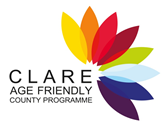 Clare Age Expo 2016Health & Wellness Centre, Carrigoran HouseBiographiesProfessor Eamon O’Shea is a Professor in the Department of Economics and founder member of the Irish Centre for Social Gerontology (ICSG) at the National University of Ireland Galway. His research interests are focused on the economics of ageing, rural gerontology and dementia. Professor O'Shea has recently been awarded a prestigious Health Research Board Leadership Grant in dementia.  The award will provide the research framework to support the implementation of the National Dementia Strategy. Dr. Amanda Phelan is Associate Dean for Global Engagement, Subject Head of Older Persons’ Nursing and Co-Director of the National Centre for the Protection of Older People in the UCD School of Nursing, Midwifery & Health Systems. Amanda holds the position of national representative for the International Network for the Prevention of Elder Abuse. Amanda was appointed to the Irish Nursing Midwifery Board Fitness to Practice Committee in 2014 and is an editorial board member on the International Journal of Older People Nursing, International Journal of Nursing & Clinical Practice and Sage Open Journals. Dr. Lucia Carragher is a senior researcher in the Netwell Centre, Dundalk Institute of Technology. Her research interests lie broadly in the field of ageing and later life, with a special interest in education, how older people learn, informal learning and innovative pedagogy. In 2013, Dr Carragher led the first national study of older men’s informal learning through men’s sheds in Ireland.  Since then she has continued to explore the relationship between informal learning and individual well-being in later life.John Sweeney (BA Phys Ed, MSc PPM, Coordinator, Clare Sports Partnership)  John is an experienced project and program manager working in this not for profit sector since 2001. John has vast experience working with both statutory and non-statutory stakeholders, at Board and individual level. He has expertise in policy development, conflict, influencing and negotiation skills. John is married with three children and his hobbies include sailing, caving, cycling and kayaking.Teresa Hennessy B. Sc. (Env. Health) M.A. (HSE, Health Promotion) originally worked as an Environmental Health Officer in the UK and Ireland for five years before completing her Masters in Health Promotion in NUIGalway in 1996. She has been working in Health Promotion in the community setting for the past 18 years and involved in Kilkenny and Carlow Age Friendly County programmes since their inception in 2010 and 2012 respectively. She is also a member of the HSE National Carers Strategy Implementation Group.Liz Early is working as Coordinator of the new MA in Education and Wellbeing of the Older Person in Mary Immaculate College. Liz has a particular interest in the care and wellbeing of the older person having worked as a nurse, midwife and public health nurse both in Ireland and the UK. She worked with CareBright – a care in the community organisation and is now on the Board of this organisation. Liz is involved in the Third Act Organisation which addresses the issues relating to the gift of longevity which we have today. Liz has worked for many years as a Management & Leadership Trainer and Facilitator, working mainly in the Health Sector. Clare Age Expo 2016Health & Wellness Centre, Carrigoran HouseClare Age Expo wish to thank the following Sponsors for their generous supportBeau Ireland           Healthy Leg Centre /Roslevan Physiotherapy         Insight LPI                             Invite Ireland                     Monitor AlarmsShannon Group                   Specsavers                         Care Store Ennis      Exhibitors guide Clare Age FriendlyMonitor Alarms(Sponsor)Specsavers (Sponsor)Healthy Leg Centre /Roslevan Physiotherapy (Sponsor)Insight LPI (Sponsor)Beau Ireland (Sponsor) Care store, Ennis (Sponsor)Department of Social ProtectionFLACMABSCitizens informationClarecare HSEActive RetirementClare VolunteersOlder Person’s ForumFamily Carer’sThird AgeAlzheimer’s SocietySamaritans Shannon Group (Sponsor)Invite Ireland (Sponsor)Clare Co .CouncilLions ClubICAHands only CPRSt Vincent de PaulEnnis Mental Health Clare Sports PartnershipLCETBClare COPD Support group Clare Parkinson’s Support group Glor,EnnisAn Garda Siochana Please support our sponsors Conference Programme, Day 1 ,  Friday  April 15thMorning SessionChair: Maria Molloy, Chair Implementation Committee, Clare Age Friendly10.00am Welcome - Valerie Vaughan, CEO, Carrigoran House 10.15am Opening Address: Gerry Kelly, Chairperson, Clare Age Friendly 10.30am Psychosocial Interventions in Dementia Care, Dr. Eamon O’ Shea, NUIG 11.15amCoffee11.45amProtecting Vulnerable Adults, Dr. Amanda Phelan, UCD 12.15amMen’s Sheds in Ireland, Dr. Lucia Carragher, Institute of Technology Dundalk 12.45pmPanel Discussion1.15pmLunch & ExhibitorsAfternoon Session Chair: Ethna Mc Teague, Manager of Community Services for Older People, HSE2.15pmClare Sports partnership, John Sweeney , Coordinator 2.45pmPositive Ageing - Policy to Practise, Teresa Hennessy, Health Promotion & Improvement, HSE3.15pmEducation & Development for the Third Act, Liz Early, Mary Immaculate College 3.45pmPanel Discussion Time Programme  Day 2 , Saturday April 16th       All Day events 10.00am Fitness for Fun John Conroy                                                                                                   Exhibitors                                                                                                                          Health ScreeningMindfulnessKate AhearnArt as a therapy                                                                                                                                                                                                                                                                                                                                                                                                                              Frances Bailey  ReflexologyPatricia Dillon                                                                                           11.00amCoffee &  Exhibitors11.30amPilatesMary DonlonMindfulnessKate AhernReflexology Patricia Dillon 12.30amYogaRosie Mc MahonHands only CPRMary Woods1.30pmLunch & Exhibitors 2.30 pm Tea DanceMusic by Tom Ryan 